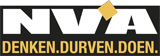 Brugge, 28/3/2017Gemeenteraad Brugge 28 maart 2017Agendapunt 33 :  Het fietsreglement van de stad Brugge… een sociaalrechtelijke miskleun ! Het fietsreglement op de toekenning van een fietsvergoeding voor het woon-werktraject wordt met dit agendapunt aangepast.   De bestaande grens van maximaal 10 km per werkdag wordt losgelaten, zodat voortaan elke gefietste kilometer vergoed wordt.    N-VA Brugge ondersteunt voluit dit voorstel,  daar dit de sportieve stadsmedewerker correcter en eerlijker gaat belonen en het fietsen naar het werk gaat promoten. Maar de praktische, juridische uitwerking van het fietsreglement laat helaas veel te wensen over.    Het is een juridische miskleun die een loopje neemt met fiscale en sociale wetgeving. De fietsvergoeding in onze stad wordt blijkbaar –  zeer simplistisch -- vastgesteld op een forfaitaire basis van 200 gepresteerde dagen.    Voor in- en uitdiensttredingen in de loop van het jaar hanteert men een aantal bizarre, interne rekenregels …   En wie minstens 80 % presteert krijgt 100 % fietsvergoeding voor die maand …     De vergoeding wordt jaarlijks betaald op het eind van elk kalenderjaar …  Een fietsvergoeding moet wettelijk gezien berekend worden op basis van het aantal effectieve werkdagen van de medewerker, rekening houdend met het aantal km woon-werkverkeer heen en terug.      Deze op een forfaitaire wijze begroten op jaarbasis is in strijd met sociale en fiscale wetgeving.   Hoe wordt deze vergoeding trouwens berekend ingeval van schorsingen, vragen we ons af ?   (ziekte, ongeval, verlof, zwangerschap, enz …. ) Opmerkelijk, want hieromtrent is geen woord te lezen in het fietsreglement !  Mag ik er u op wijzen dat het trouwens wettelijk verboden is om deze kostenvergoedingen te betalen, ingeval de medewerker geen verplaatsingen woon-werk maakte ?!   Het aantal gereden km en het uitbetaalde bedrag moeten ook op de fiscale jaarfiche 281 vermeld worden.  Onze opmerkingen zijn vooral ingegeven door de vrees dat stad en stadsmedewerkers na verloop van tijd wel eens last zouden kunnen krijgen met fiscus en/of diensten sociale zekerheid. We stellen dan ook voor om deze fietsvergoeding maandelijks te berekenen op basis van de effectieve werkdagen en deze dan ook maandelijks op de loonbrief te vermelden.  Dit  is de gebruikelijke methode in ons land.   We vragen het college om de loonmotor in die zin aan te passen, teneinde zich in regel te stellen met de wetgeving.   Zo krijgt het personeelslid onmiddellijk de vergoeding waarop hij of zij recht heeft ! Tot slot wil de stad nu ook bij gebruik van de zogenaamde Speed Pedelec (een snelle elektrische fiets waarbij de trapondersteuning niet stopt bij 25 km per uur) een fietsvergoeding toekennen.    Ik wens er het college op te wijzen dat deze speed pedelec, in tegenstelling tot de gewone e-bike,   officieel een BROMFIETS is,  zodat de vrijgestelde fietsvergoeding per effectief getrapte kilometer hier niet van toepassing is.   Alle vergoedingen boven de 390 € per kalenderjaar zijn dan ook belastbare inkomsten !   Het is dus wettelijk verboden om aan deze ‘Speed Pedelecs’ een fietsvergoeding toe te kennen …  In huidige vorm kan dit agendapunt vanuit onze N-VA fractie dan ook niet goedgekeurd worden, om al deze geciteerde redenen, ook al zijn we voorstander van de afschaffing van die bovengrens van 10 km, een grens die zo goed als in de praktijk door geen enkele werkgever en/of sector wordt of werd opgelegd.       Het is wel opmerkelijk te moeten ervaren dat de stad vaak een loopje gaat nemen met stringente bepalingen van de sociale wetgeving.   We hebben toch al wat frappante voorbeelden meegemaakt …   We denken aan de terugbetaling van verkeersboetes aan stadspersoneel, de tussenkomsten bij loonverlies ziekte, de lening tegen gunstige voorwaarden, enz …     Als grootste werkgever heeft onze stad toch een voorbeeldfunctie vervullen.   Om die redenen  pleiten we dan ook om alle vergoedingen e.d. aan personeelsleden in de toekomst te laten verlopen door de dienst ‘Personeel en Organisatie’, en niet langer via andere kanalen.  Dit komt de transparantie, de rechtszekerheid en de correcte juridische toepassing ten goede.    Vanuit N-VA wensen we zowel de stad als onze stadsmedewerkers immers te behoeden voor mogelijkse retro-actieve sociale en fiscale regularisaties, met nadelige financiële consequenties tot gevolg,  ingevolge een foutieve toepassing van de sociale wetgeving.   Ik dank u voor uw aandacht. Geert Van TieghemN-VA-gemeenteraadslid0474/96.97.34geert.vantieghem@n-va.be